                       Расписание учебных занятий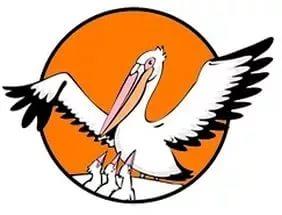 участников конкурса «Педагог года - 2018» (первая подгруппа)Дата проведения: 13.02.2018 г. (вторник)Расписание учебных занятий участников конкурса «Педагог года -2018» (вторая подгруппа)Дата проведения: 14.02. 2018 г. (среда)Кабинет для жюри№ 107Кабинет для подготовки конкурсантов к открытым мероприятиям № 101Конкурсные мероприятия:«Методический семинар», «Мастер - класс», «Образовательный проект», «Круглый стол»(актовый зал)Время Ф.И.О.участникаМероприятие (урок)Класс Кабинет09.00-09.45ЗайцеваНаталья БарыевнаОбществознание 7-Г класс20110.10-10.55ЗахароваЭнжеМарсельевнаАнглийский язык4-Б класс30311.10-11.55ЛукашукАлена ВикторовнаБиология 11-А класс10212.10-12.55ХимченкоКирилл МаксимовичФизика 7-Б класс10313.10-13.55ПетроваОксана АлександровнаГеометрия 8-А класс104Время Ф.И.О.участникаМероприятие (урок)Класс Кабинет09.00-09.45ШоповаЛилия ЗуфаровнаКлассный час «Волшебный мир сказок Ш. Перро»3 класс30810.10-10.55СизоваЕкатерина СергеевнаКлассный час «Яркие краски жизни»3-В класс31011.10-11.55Гришко Дарья АлександровнаКлассный час«Добро и зло»3-Б класс30912.10-12.55ХодуноваТатьяна ЮрьевнаЛитература 5-Б класс207